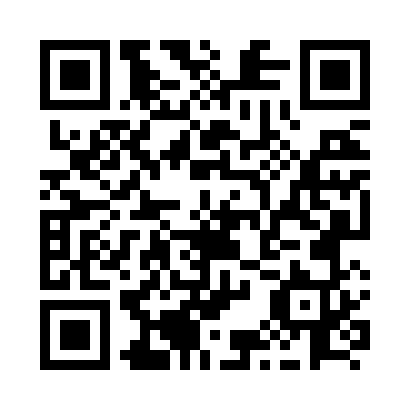 Prayer times for East Clifton, Quebec, CanadaMon 1 Jul 2024 - Wed 31 Jul 2024High Latitude Method: Angle Based RulePrayer Calculation Method: Islamic Society of North AmericaAsar Calculation Method: HanafiPrayer times provided by https://www.salahtimes.comDateDayFajrSunriseDhuhrAsrMaghribIsha1Mon3:065:0312:506:138:3810:342Tue3:075:0312:516:138:3710:333Wed3:085:0412:516:138:3710:334Thu3:095:0512:516:138:3710:325Fri3:105:0512:516:138:3610:316Sat3:115:0612:516:128:3610:307Sun3:135:0712:516:128:3610:308Mon3:145:0812:526:128:3510:299Tue3:155:0812:526:128:3510:2810Wed3:165:0912:526:128:3410:2711Thu3:185:1012:526:118:3310:2512Fri3:195:1112:526:118:3310:2413Sat3:205:1212:526:118:3210:2314Sun3:225:1312:526:108:3110:2215Mon3:235:1412:526:108:3110:2116Tue3:255:1512:526:108:3010:1917Wed3:265:1512:536:098:2910:1818Thu3:285:1612:536:098:2810:1619Fri3:305:1712:536:088:2710:1520Sat3:315:1812:536:088:2610:1321Sun3:335:2012:536:078:2610:1222Mon3:345:2112:536:078:2510:1023Tue3:365:2212:536:068:2410:0924Wed3:385:2312:536:068:2210:0725Thu3:395:2412:536:058:2110:0526Fri3:415:2512:536:048:2010:0427Sat3:435:2612:536:048:1910:0228Sun3:445:2712:536:038:1810:0029Mon3:465:2812:536:028:179:5830Tue3:485:2912:536:028:169:5731Wed3:505:3012:536:018:149:55